Kompetenzbereich: Funktionale kommunikative Kompetenz Kommunikative TeilkompetenzenVerfügung über sprachliche MittelKompetenzbereich: MethodenkompetenzKompetenzbereich: Interkulturelle kommunikative Kompetenz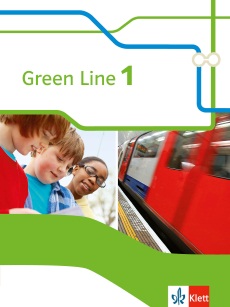 Green Line Band 1+2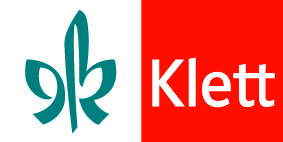 Synopse mit dem Kerncurriculum für das Gymnasium des Landes Niedersachsen (2015)
für die Klassen 5 und 6 (G9)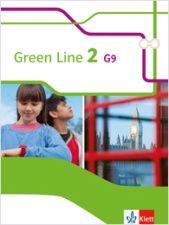 VorbemerkungZum Schuljahr 2015 ist in Niedersachen ein neues Kerncurriculum für das Fach Englisch in Kraft getreten.Green Line 1 und 2 – die ersten beiden Bände einer neu konzipierten Lehrwerksgeneration für Englisch als 1. Fremdsprache an Gymnasien – erfüllen die Anforderungen des neuen Kerncurriculums für die Klassen 5
und 6 an Gymnasien in Niedersachsen perfekt.Mit der vorliegenden Synopse erkennen Sie auf einen Blick die Übereinstimmung zwischen Buch und Kerncurriculum.Viel Spaß beim Unterrichten mit Green Line wünscht IhnenIhrGreen Line TeamHör- und HörsehverstehenDie Schülerinnen und Schüler könnenSeite/Übung bzw. Seiteeinfache Aufforderungen und Dialoge im classroom discourse verstehenGL 1: u. a. 33/3, 237-239 (Redemittelliste In the classroom)GL 2: u. a. 15/15, 236-238 (Redemittelliste In the classroom)generell GL 2: 137-138 (Skills)das Wesentliche von kurzen, klaren und einfachen Durchsagen und Mitteilungen erfassenGL 1: u. a. 35/2, 68/2GL 2: u. a. 8/2, 15/16in den meisten Fällen das Thema von Gesprächen, die in ihrer Gegenwart geführt werden, erkennenGL 1: u. a. 32/1, 90/2GL 2: u. a. 28/2, 32/7kurzen Hör- bzw. Hör-/Sehtexten über vorhersehbare alltägliche Dinge die Hauptinformationen entnehmenGL 1: u. a. 48/1, 55/10GL 2: u. a. 49/3, 50/2wesentliche Merkmale (Figuren und Handlungsablauf) einfacher Geschichten und Spielszenen erfassenGL 1: u. a. 32/2, 55/9GL 2: u. a. 70/1, 72/5LeseverstehenDie Schülerinnen und Schüler könnenSeite/Übung bzw. SeiteAufgabenstellungen, Anleitungen und Erklärungen im Unterrichtskontext verstehenGL 1: u. a. 33/3, 36/8GL 2: u. a. 11/3, 14/12generell GL 2: 130-131 (Skills)leichte private und öffentliche Alltagstexte verstehen und diesen wesentliche Informationen entnehmenGL 1: u. a. 39/14, 72/6GL 2: u. a. 46/2, 47/4Lehrbuch- und Lektüretexte global verstehen und mit Hilfen die wichtigsten inhaltlichen Aspekte entnehmen GL 1: u. a. 34/1, 45/2GL 2: u. a. 19/2, 30/1Lehrbuch- und Lektüretexte im Detail verstehen und ihnen mit Hilfen spezifische Informationen entnehmenGL 1: u. a. 45/3, 69/3GL 2: u. a. 52/1, 64/2SprechenDie Schülerinnen und Schüler könnenSeite/Übung bzw. Seiteauf einfache Sprechanlässe reagieren und einfache Sprechsituationen bewältigen: Begrüßungs-, Höflichkeits- und Abschiedsformeln verwenden, jemanden einladen und auf Einladungen reagieren, Verabredungen treffen, um Entschuldigung bitten und auf Entschuldigungen reagieren, Zustimmung oder Ablehnung ausdrücken und sagen, was sie gern haben und was nichtGL 1: u. a. 31/6, 36/7GL 2: u. a. 13/9, 38/39 (Unit task). 36/4generell GL 2: 135-135 (Skills)auf einfache Weise vertraute Themen des Alltags besprechen und aktiv am classroom discourse teilnehmenGL 1: u. a. 36/9, 39/13b, 40/16GL 2: u. a. 64/1, 8/1sich in einfachen Routinesituationen, wie Einkaufen, Essen und der Benutzung öffentlicher Verkehrsmittel verständigen und Grundinformationen geben und erfragenGL 1: u. a. 40/15, 49/3GL 2: u. a. 34/11, 47/3in einem Dialog einfache persönliche Fragen stellen und auf einfache Fragestellungen reagierenGL 1: u. a. 9/4, 17/3GL 2: u. a. 71/4 , 75/14 sich und andere beschreiben und über sich und andere Auskunft gebenGL 1: u. a. 10/8, 19/11GL 2: u. a. 51/3, 56/12kurz über Tätigkeiten und Ereignisse sprechen und in einfacher Form aus dem eigenen Erlebnisbereich erzählenGL 1: u. a. 21/14, 22/18,GL 2: u. a. 15/15, 16/18cvertraute Gegenstände mit Hilfen beschreiben und vergleichenGL 1: u. a. 36/7, 40/15GL 2: u. a. 48/1, 49/5 (Across cultures)eine kurze, einfache und eingeübte Präsentation zu einem vertrauten Thema gebenGL 1: u. a. 49/3, 58/19, 81/step 4GL 2: u. a. 37/3, 55/11SchreibenDie Schülerinnen und Schüler könnenSeite/Übung bzw. Seitekurze, einfache Mitteilungen schreibenGL 1: u. a. 109/5, 53/5GL 2: u. a. 64/4, 99/2 generell: GL 2: 160-161(Skills)über sich selbst und andere Personen schreiben und ausdrücken, wo sie leben und was sie tunGL 1: u. a. 47/4, 51/3GL 2: u. a. 36/1, 93/3schriftlich Informationen zur Person wie den eigenen Namen, die Nationalität, das Alter und das Geburtsdatum erfragen und weitergebenGL 1: u. a. 78/17, 87/4bGL 2: u. a. 12/7, 57/17, 119/4SprachmittlungDie Schülerinnen und Schüler könnenSeite/Übung bzw. Seitemündlich in Alltagssituationen und schriftlich zu vertrauten Themen Äußerungen und Texte sinngemäß von der einen in die andere Sprache übertragenGL 1: u. a. 18/8,  37/10, 74/12, 94/6GL 2: u. a. 12/8, 73/9, 136 (Skills)WortschatzDie Schülerinnen und Schüler könnenSeite/Übung bzw. Seiteein begrenztes sprachliches Repertoire, mit dem sie einfache, häufig wiederkehrende Alltagssituationen bewältigen, verstehen und verwenden (Thema Familie, Freunde, Einkaufen, Essen und Trinken, Hobbys, Schule und nähere Umgebung)GL 1: u. a. 9/4, 36/8, 71/3, 207 (Vocabulary-Anhang)GL 2: u. a. 216 (Vocabulary-Anhang)einfache Begriffe des classroom discourse verstehen und verwendenGL 1: u. a. 125/4, 237-239 (Redemittelliste In the classroom)GL 2: u. a. 46/2, 236-238 (Redemittelliste In the classroom)GrammatikDie Schülerinnen und Schüler könnenSeite/Übung bzw. Seiteeinfache Aussagen, Fragen und Aufforderungen in bejahter und verneinter Form verstehen und formulierenGL 1: word order: u. a. 53/3GL 2: word order: u. a. 31/2Anzahl, Art und Zugehörigkeit von Gegenständen, Lebewesen und Sachverhalten erkennen und mit einfachen Satzmustern ausdrückenGL 1:Zahlen: u.a. 20/12Präpositionen: u.a. 19/10b, 200 (Vocabulary-Anhang)Pronomen: u.a. 17/5, 90-91 (Check-in), 222 (Vocabulary-Anhang), 73/10Artikel: u.a. 35/2Singular u. Plural: u.a. 16/1Genitiv: u.a. 40/17ihnen vertraute Handlungen, Ereignisse und Sachverhalte als gegenwärtig, vergangen oder zukünftig erkennen oder wiedergebenGL 1:simple present: u.a. 56/12present progressive: u.a. 93/4GL 2:simple past: u.a. 10/2, 11/3-5present perfect: u.a. 71/2-4going-to-future: u.a. 52/2-3Handlungsaspekte (Gewohnheit, gerade ablaufende Handlungen, Fähigkeit, Wunsch, Absicht, Erlaubnis und Verbot) erkennen und ausdrückenGL 1:Häufigkeitsadverbien: u.a. 51/1, 53/2-5, 169/G16present progressive: u.a. 93/4-5, 177/G22Modalverben: u.a. 111/3, 112/7, 164/G11, 183/G26, 184/G27Hilfsverben: u.a. 18/6, 71/3GL 2:past perfect progressive: u.a. 33/9, 34/10-12, 151-152/G7Aussprache und IntonationDie Schülerinnen und Schüler könnenSeite/Übung bzw. Seiteim Laufe des Sprachlernprozesses zunehmend die englische Aussprache und Intonationsmuster nachempfindenGL 1: u. a. 194/5c, 188 (Vocabulary-Anhang), 11/9a, 59 (Skills)GL 2: u. a. 16/18, 166 (Vocabulary-Anhang), 11/3b, 134 (Skills-Anhang)OrthografieDie Schülerinnen und Schüler könnenSeite/Übung bzw. SeiteWörter des erworbenen Wortschatzes erst mit Hilfen, dann selbstständig korrekt schreibenGL 1: u. a. 15/2b, 41/1GL 2: u. a. 16/19Wörter zunehmend korrekt buchstabierenGL 1: u. a. 41 (Skills)Grundlegende regeln der Interpunktion anwenden, um Texte zu verstehen und eigene Texte zu verfassenGL 1: u. a. 41 (Skills)GL 2: u. a. 132-133 (Skills-Anhang)Wörterbücher und Wörterverzeichnisse benutzen, um zunehmend ihre Orthografie zu korrigieren und zu optimierenGL 1: kursorische Hinweise auf WörterbücherGL 2: u. a. 21 (Skills)Lernstrategien und ArbeitstechnikenDie Schülerinnen und Schüler könnenSeite/Übung bzw. Seiteselbstständig Hilfsmittel zum Nachschlagen und Lernen nutzen (z.B. Wörterbücher, Grammatiken)GL 1: kursorische Hinweise auf WörterbücherGL 2: u. a. 21 (Skills); kursorische Hinweise auf WörterbücherDie Schülerinnen und Schüler könnenSeite/Übung bzw. SeiteVerfahren zur Vernetzung (z.B. mind mapping), Strukturierung (z.B. Wortfelder) und Speicherung (z.B. Wortkarteien) von sprachlichen Mitteln anwendenGL 1: u. a. 11/9c, 108/3GL 2: u. a. 9/3c, 60-61 (Unit task)sich grammatische Strukturen im Sinne des lexical approach im Kontext aneignenGL 1: u. a. 39/14, 40/15GL 2: u. a. 17/20, 24/1Präsentation und MediennutzungPräsentation und MediennutzungDie Schülerinnen und Schüler könnenSeite/Übung bzw. Seiteihren Informationsbedarf erkennen und formulierenGL 1: u. a. 23/Step 1GL 2: u. a. 22/Step 1unterschiedliche Informationsquellen identifizieren und nutzenGL 1: u. a. 117/Step 2GL 2: u. a. 21 (Skills), 59 (Skills)neue Technologien zur Informationsbeschaffung verwendenGL 1: u. a. 61/Step 3GL 2: u. a. 59 (Skills)diese Informationen kritisch bezüglich der thematischen Relevanz, sachlichen Richtigkeit und Vollständigkeit überprüfenGL 1: u. a. 42/Step 1GL 2: u. a. 23/Step 2ihre Ergebnisse dokumentierenGL 1: u. a. 43/Step 2/3GL 2: u. a. 77 (Skills)sie für eine Präsentation aufbereiten, bezüglich Medienwahl, Gliederung, Visualisierung und Rollenverteilung bei einer GruppenpräsentationGL 1: u. a. 23/Step 3, 37 (Skills) GL 2: u. a. 61/Step 4angemessene Präsentationsformen, wie Poster, PowerPoint/Prezi, Hörspiel, Podcast, Filmclip. szenische Darstellung im Spiel verwendenGL 1: u. a. 23/ Step 4, 43/Step 5GL 2: u. a. 23/ Step 5, 20/3bihren Mitschülern ein konstruktives kriteriengestütztes Feedback geben  bzw. von ihnen eines erhalten und setzen dieses zielführend für weitere Präsentationen einGL 1: u. a. 43/Step 5, 61/Step 5GL 2: u. a. 14/14, 29/3, 39/Step 6mit Lernprogrammen arbeitenGL 1: Lernsoftware zu Green Line 1GL 2: Lernsoftware zu Green Line 2Lernorganisation und LernbewusstheitLernorganisation und LernbewusstheitDie Schülerinnen und Schüler könnenSeite/Übung bzw. Seitefür sie förderliche Lernbedingungen erkennen und nutzen, ihre Lernarbeit organisieren und sich ihre Zeit einteilenGL 1: u. a. 189 (Vocabulary skills)GL 2: u. a. 128-129 (Skills-Anhang)den Nutzen der Fremdsprache zur Pflege von persönlichen und beruflichen Kontakten sowie ihre Bedeutung für die Erweiterung des eigenen Horizontes reflektierenGL 1: u. a. 66-67 (Across cultures)GL 2: u. a. 88-89 (Across cultures)Partner- und Gruppenarbeit organisierenGL 1: u. a. 15/3, 42-43 (Unit task)GL 2: u. a. 9/3, 13/10einzeln, zu zweit in Gruppen arbeiten, auch über längere ZeitGL 1: u. a. 60-61 (Unit task)GL 2: u. a. 38-39, 78-79 (Unit tasks)projekt- und produktorientiert arbeitenGL 1: u. a. 42-43, 80-81 (Unit tasks)GL 2: u. a. 38/39, 60-61 (Unit tasks)Regeln finden, Fehler erkennen in Selbstkorrektur sowie peer correction und diese Erkenntnisse für den eigenen Lernprozess nutzenGL 1: u. a. 93/4GL 2: u. a. 39/Step 5ihren eigenen Lernfortschritt beschreiben und ihn z.B. in einem Portfolio, Lerntagebuch oder logbook dokumentierengenerell alle Check-out-SeitenGL 1: Portfolio im WorkbookGL 2: Portfolio im Workbookdie Fremdsprache auch fächerübergreifend nutzenmultilinguale Angaben bei der ÜbersetzungGL 1: u. a. ab 188 (Vocabulary-Anhang)GL 2: u. a. ab 166  Vocabulary-Anhang)Die Schülerinnen und SchülerSeite/Übung bzw. Seitekennen elementare Kommunikations- und Interaktionsregeln ausgewählter englischsprachiger Länder und verfügen über ein entsprechendes Sprachregister, das sie in vertrauten Situationen anwendenalle Across cultures-Boxen in den LektionenGL 1: u. a. 66/1, 67/4GL 2: u. a. 88/1sind neugierig auf Fremdes aufgeschlossen für andere Kulturen, akzeptieren kulturelle Vielfalt und sehen sie als Bereicherung für ihr LebenGL 1: u. a. 104/2, 105/4, 123/6GL 2: u. a. 48/1, 89/3, 130/1, 131/3sind bereit, sich auf fremde Situationen einzustellen und sich in Situationen des Alltagslebens angemessen zu verhaltenGL 1: u. a. 66/2, 67/3GL 2: u. a. 49/2, 88/2sind in der Lage, sich in Bezug auf die Befindlichkeiten und Denkweisen in den Partner aus der anderen Kultur hineinzuversetzen (Empathie, Perspektivwechsel)GL 1: u. a. 67/3, 67/5GL 2: u. a. 88/2 e), 131/4kennen gängige Sicht- und Wahrnehmungsweisen, Vorurteile und Stereotype des eigenen und des anderen Landes und setzen sich mit ihnen auseinanderGL 1: u. a. 67/5, 105/5GL 2: u. a. 49/5, 89/5, 130/2sind in der Lage, ungewohnte Erfahrungen auszuhalten und mit ihnen sinnvoll und angemessen umzugehenGL 1: u. a. 122/2, 123/5GL 2: u. a. 89/4nehmen kulturelle Differenzen, Missverständnisse und Konfliktsituationen bewusst wahr, verständigen sich darüber und handeln ggf. gemeinsamGL 1: u. a. 66/2, 67/3GL 2: u. a. 49/3, 49/4